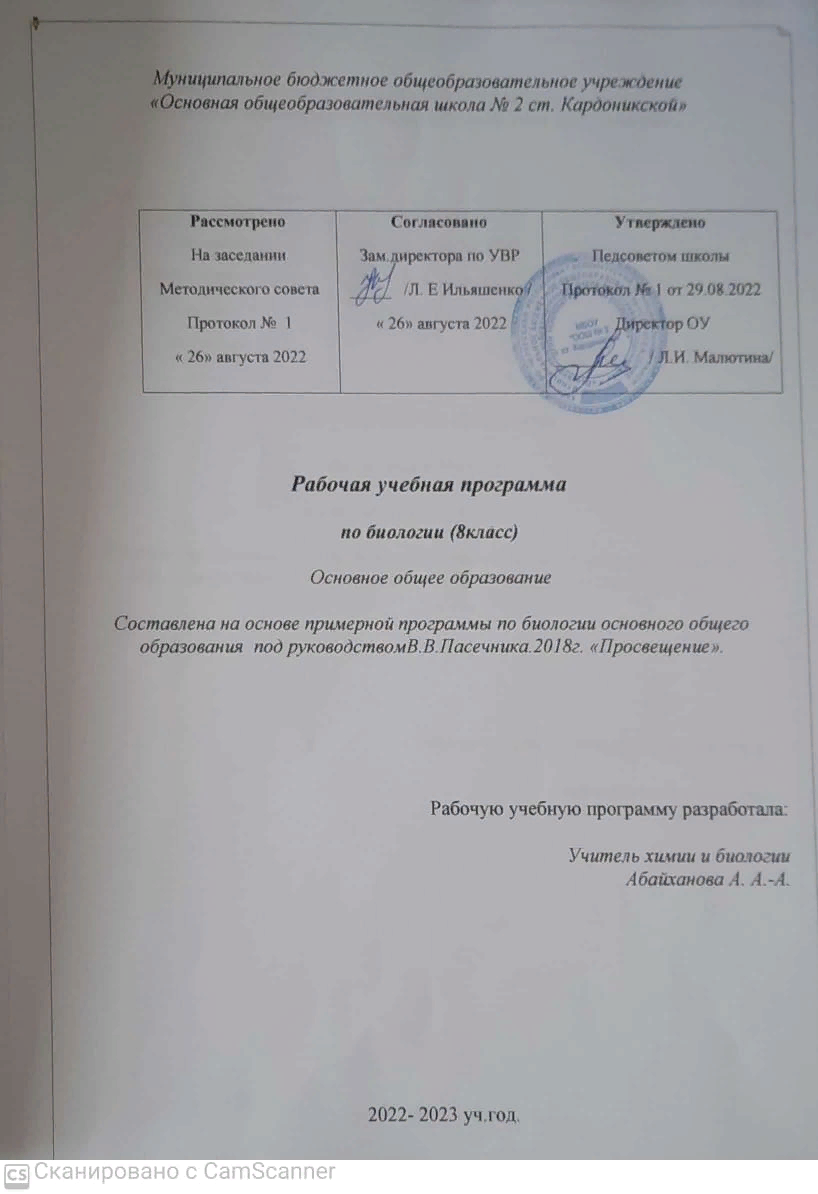 ПОЯСНИТЕЛЬНАЯ	ЗАПИСКАДанная рабочая программа реализуется в учебниках по биологии для 5—9 классов линии учебно-методических комплектов «Линия жизни» под редакцией профессора В. В. Пасечника.Рабочая программа по биологии построена на основе:1.	Федерального Закона от 29.12.2012 № 273-ФЗ «Об образовании в Российской Федерации»;2.	Федерального  государственного  образовательного стандарта  основного  общего образования, утвержденного  приказом Министерства образования  и науки  Российской  Федерации от 17.12.2010 № 1897 (далее - ФГОС основного общего образования);3.	Порядка  организации и осуществления образовательной деятельности по основным общеобразовательным программам – образовательным программам начального общего, основного общего и среднего общего образования, утвержденным приказом Министерства образования и науки Российской Федерации от 30.08.2013 № 1015;4.	Приказа Министерства образования и науки Российской Федерации от 31.03.2014г. №253 «Об утверждении федеральных перечней учебников, рекомендованных (допущенных) к использованию в образовательном процессе в образовательных учреждениях, реализующих образовательные программы общего образования и имеющих государственную аккредитацию»;5.	Санитарно-эпидемиологические правила и нормативы  СанПиН 2.4.2.2821-10 "Санитарно-эпидемиологические требования к условиям и организации обучения в общеобразовательных учреждениях" (Постановление Главного государственного санитарного врача Российской Федерации от 29 декабря 2010 г. N 189 г); 6.	Учебного плана МБОУ OOШ№ 2 ст. Кардоникской  на 2022-2023учебный год.На изучение биологии в8 классе отводится 68часов (из расчета 2 часа в неделю).Основными целями изучения биологии в основной школе являются:— формирование первоначальных систематизированных представлений о биологических объектах, процессах, явлениях, закономерностях, об основных биологических теориях (клеточной, эволюционной Ч. Дарвина), элементарных представлений о наследственности и изменчивости (ген, хромосома, мутация, наследственные заболевания, наследственная и ненаследственная изменчивость, гаметы), об экосистемной организации жизни; овладение понятийным аппаратом биологии;— приобретение опыта использования методов биологической науки для изучения живых организмов и человека: наблюдения за живыми объектами, собственным организмом; описание биологических объектов и процессов; проведение несложных биологических экспериментов с использованием аналоговых и цифровых биологических приборов и инструментов;— освоение приёмов оказания первой помощи, рациональной организации труда и отдыха, выращивания и размножения культурных растений и домашних животных, ухода за ними; проведение наблюдений за состоянием собственного организма;— формирование основ экологической грамотности: способности оценивать последствия деятельности человека в природе, влияние факторов риска на здоровье человека, выбирать целевые и смысловые установки в своих действиях и поступках по отношению к живой природе, здоровью своему и окружающих; осознание необходимости сохранения биоразнообразия и природных местообитаний;— овладение приёмами работы с информацией биологического содержания, представленной в разной форме (в виде текста, табличных данных, схем, фотографий и др.);— создание основы для формирования интереса к дальнейшему расширению и углублению биологических знаний и выбора биологии как профильного предмета на ступени среднего полного образования, а в дальнейшем и в качестве сферы своей профессиональной деятельности.Построение учебного содержания курса осуществляется последовательно от общего к частному с учётом реализации внутрипредметных и метапредметных связей. В основу положено взаимодействие научного, гуманистического, аксиологического, культурологического, личностно-деятельностного, историко-проблемного, интегративного, компетентностного подходов.Содержание курса направлено на формирование универсальных учебных действий, обеспечивающих развитие познавательных и коммуникативных качеств личности. Обучающиеся включаются в проектную и исследовательскую деятельность, основу которой составляют такие учебные действия, как умение видеть проблемы, ставить вопросы, классифицировать, наблюдать, проводить эксперимент, делать выводы, объяснять, доказывать, защищать свои идеи, давать определения понятиям, структурировать материал и др. Обучающиеся включаются в коммуникативную учебную деятельность, где преобладают такие её виды, как умение полно и точно выражать свои мысли, аргументировать свою точку зрения, работать в группе, представлять и сообщать информацию в устной и письменной форме, вступать в диалог и т. дСОДЕРЖАНИЕ	КУРСА	БИОЛОГИИЧЕЛОВЕК	И	ЕГО	ЗДОРОВЬЕЧеловек и окружающая среда. Природная и социальная среда обитания человека. Защита среды обитания человека.Общие  сведения  об  организме  человека.  Место  человекасистеме органического мира. Черты сходства и различия человека и животных. Строение организма человека: клетки, ткани, органы, системы органов. Методы изучения организма человека.Опора и движение. Опорно-двигательная система. Профилактика травматизма. Значение физических упражнений и культуры труда для формирования скелета и мускулатуры. Первая помощь при травмах опорно-двигательной системы.Транспорт веществ. Внутренняя среда организма, значение её постоянства. Кровеносная и лимфатическая система. Кровь. Группы крови. Лимфа. Переливание крови. Иммунитет. Антитела. Аллергические реакции. Предупредительные прививки. Лечебные сыворотки. Строение и работа сердца. Кровяное давление и пульс. Приёмы оказания первой помощи при кровотечениях.Дыхание. Дыхательная система. Строение органов дыхания. Регуляция дыхания. Газообмен в лёгких и тканях. Гигиена органов дыхания. Заболевания органов дыхания и их предупреждение. Приёмы оказания первой помощи при отравлении угарным газом, спасении утопающего.Инфекционные заболевания и меры их профилактики. Вред табакокурения.Питание. Пищеварение. Пищеварительная система. Нарушения работы пищеварительной системы и их профилактика.Обмен веществ и превращение энергии в организме. Пластический и энергетический обмен. Обмен воды, минеральных солей, белков, углеводов и жиров. Витамины. Рациональное питание. Нормы и режим питания.Покровы тела. Строение и функции кожи. Роль кожи в терморегуляции. Уход за кожей, волосами, ногтями. Приёмыоказания первой помощи при травмах, ожогах, обморожениях и их профилактика. Закаливание организма.Выделение. Строение и функции выделительной системы. Заболевания органов мочевыделительной системы и их предупреждение.Размножение и развитие. Половые железы и половые клетки. Половое созревание. Инфекции, передающиеся половым путём, их профилактика. ВИЧ-инфекция и её профилактика. Наследственные заболевания. Медико-генетическое консультирование. Оплодотворение, внутриутробное развитие. Беременность. Вредное влияние на развитие организма курения, употребления алкоголя, наркотиков. Роды. Развитие после рождения.Органы чувств. Строение и функции органов зрения и слуха. Нарушения зрения и слуха, их предупреждение. Вестибулярный аппарат. Мышечное и кожное чувства. Обоняние. Вкус.Нейрогуморальная регуляция процессов жизнедеятельности организма. Нервная система. Рефлекс и рефлекторная дуга. Эндокринная система. Гормоны, механизмы их действия на клетки. Нарушения деятельности нервной и эндокринной систем и их предупреждение.Поведение и психика человека. Безусловные рефлексы и инстинкты. Условные рефлексы. Особенности поведения человека. Речь. Мышление. Внимание. Память. Эмоции и чувства. Сон. Темперамент и характер. Способности и одарённость. Межличностные отношения. Роль обучения и воспитания в развитии поведения и психики человека.Здоровый образ жизни. Соблюдение санитарно-гигиенических норм и правил здорового образа жизни. Укрепление здоровья: аутотренинг, закаливание, двигательная активность. Влияние физических упражнений на органы и системы органов. Факторы риска: стрессы, гиподинамия, переутомление, переохлаждение. Вредные и полезные привычки, их влияние на состояние здоровья.Лабораторные и практические работыСтроение клеток и тканей.Строение и функции спинного и головного мозга. Определение гармоничности физического развития. Выявление нарушений осанки и наличия плоскостопия. Микроскопическое строение крови человека и лягушки. Подсчёт пульса в разных условиях и измерение артериального давления.Дыхательные движения. Измерение жизненной ёмкости лёгких.Строение и работа органа зрения.РЕЗУЛЬТАТЫ	ОСВОЕНИЯ	КУРСА	БИОЛОГИИИзучение биологии в основной школе обусловливает достижение следующих личностных результатов:1)	воспитание российской гражданской идентичности: патриотизма, любви и уважения к Отечеству, чувства гордости за свою Родину; осознание своей этнической принадлежности; знание языка, культуры своего народа, своего края, основ культурного наследия народов России и человечества; усвоение гуманистических, демократических и традиционных ценностей многонационального российского общества; воспитание чувства ответственности и долга перед Родиной;2)	формирование ответственного отношения к учению, готовности и способности обучающихся к саморазвитию и само-образованию на основе мотивации к обучению и познанию, осознанному выбору и построению дальнейшей индивидуальной траектории образования на базе ориентации в мире профессий и профессиональных предпочтений, с учётом устойчивых познавательных интересов;3)	формирование целостного мировоззрения, соответствующего современному уровню развития науки и общественной практики, учитывающего социальное, культурное, языковое, духовное многообразие современного мира;4)	формирование осознанного, уважительного и доброжелательного отношения к другому человеку, его мнению, мировоззрению, культуре, языку, вере, гражданской позиции, к истории, культуре, религии, традициям, языкам,ценностям народов России и народов мира; готовности и способности вести диалог с другими людьми и достигать в нём взаимопонимания;освоение социальных норм, правил поведения, ролей и форм социальной жизни в группах и сообществах, включая взрослые и социальные сообщества; участие в школьном самоуправлении и общественной жизни в пределах возрастных компетенций с учётом региональных, этнокультурных, социальных и экономических особенностей;развитие сознания и компетентности в решении моральных проблем на основе личностного выбора; формирование нравственных чувств и нравственного поведения, осознанного и ответственного отношения к собственным поступкам;формирование коммуникативной компетентности в общении и сотрудничестве со сверстниками, старшими и младшими в процессе образовательной, общественно полезной, учебно-исследовательской, творческой и других видов деятельности;формирование понимания ценности здорового и безопасного образа жизни; усвоение правил индивидуального и коллективного безопасного поведения в чрезвычайных  ситуациях, угрожающих жизни и здоровью людей, правил поведения на транспорте и на дорогах;формирование экологической культуры на основе признания ценности жизни во всех её проявлениях и необходимости ответственного, бережного отношения к окружающей средеосознание значения семьи в жизни человека и общества; принятие ценности семейной жизни; уважительное и заботливое отношение к членам своей семьи;развитие эстетического сознания через освоение художественного наследия народов России и мира, творческой деятельности эстетического характера.Метапредметные результаты освоения биологии в основной школе должны отражать:умение самостоятельно определять цели своего обучения, ставить и формулировать для себя новые задачи в учёбе и познавательной деятельности, развивать мотивы и интересы своей познавательной деятельности;умение самостоятельно планировать пути достижения целей, в том числе альтернативные, осознанно выбирать наиболее эффективные способы решения учебных и познавательных задач;умение соотносить свои действия с планируемыми результатами, осуществлять контроль своей деятельности в процессе достижения результата, определять способы действий в рамках предложенных условий и требований, корректировать свои действия в соответствии с изменяющейся ситуацией;умение оценивать правильность выполнения учебной задачи, собственные возможности её решения;владение основами самоконтроля, самооценки, принятия решений и осуществления осознанного выбора в учебной и познавательной деятельности;умение определять понятия, создавать обобщения, устанавливать аналогии, классифицировать, самостоятельно выбирать основания и критерии для классификации, устанавливать причинно-следственные связи, строить логическое рассуждение, умозаключение (индуктивное, дедуктивное и по аналогии) и делать выводы;умение создавать, применять и преобразовывать знакии символы, модели и схемы для решения учебных и познавательных задач;смысловоечтение;умение организовывать учебное сотрудничество и совместную деятельность с учителем и сверстниками, работать индивидуально и в группе: находить общее решение и разрешать конфликты на основе согласования позиций и учёта интересов, формулировать, аргументировать и отстаивать своё мнение;умение осознанно использовать речевые средства в соответствии с задачей коммуникации для выражения своих чувств, мыслей и потребностей, планирования и регуляции своей деятельности; владение устной и письменной речью, монологической контекстной речью;формирование и развитие компетентности в области использованияПредметными результатами освоения выпускниками основной школы программы по биологии являются:формирование системы научных знаний о живой природеи закономерностях её развития, исторически быстром сокращении биологического разнообразия в биосфере в результате деятельности человека для создания естественно-научной картины мира;формирование первоначальных систематизированных представлений о биологических объектах, процессах, явлениях, закономерностях, об основных биологических теориях, экосистемной организации жизни, о взаимосвязи живого и неживого в биосфере, наследственности и изменчивости; овладение понятийным аппаратом биологии;приобретение опыта использования методов биологической науки и проведения несложных биологических экспериментов для изучения живых организмов и человека, проведение экологического мониторинга в окружающей среде;формирование основ экологической грамотности: способности оценивать последствия деятельности человека в природе, влияние факторов риска на здоровье человека; выбирать целевые и смысловые установки в своих действиях и поступках по отношению к живой природе, здоровью своему и окружающих; осознание необходимости действий по сохранению биоразнообразия и природных местообитаний видов растений и животных;формирование представлений о значении биологических наук в решении проблем рационального природопользования, защиты здоровья людей в условиях быстрого изменения экологического качества окружающей среды;освоение приёмов оказания первой помощи, рациональной организации труда и отдыха, выращивания и размножения культурных растений и домашних животных, ухода за ними.Работа с детьми с ограниченными возможностями здоровья  Обучение детей с ограниченными возможностями здоровья – одна из актуальных проблем современного образования. У большинства учеников с ОВЗ отмечается недостаточный уровень познавательной активности, незрелость мотивации к учебной деятельности, сниженный уровень работоспособности и самостоятельности.   При подборе содержания занятий для учащихся с ОВЗ необходимо учитывать, принцип доступности. Все занятия должны иметь гибкую структуру, разработанную с учетом возрастных особенностей детей и степени выраженности дефекта. Формы работы определяются целями занятий, для которых характерно сочетание как традиционных приемов и методов, так и инновационных технологий.Для активизации деятельности учащихся с ОВЗ можно использовать следующие активные приёмы обучения:Наглядные опоры в обучении: алгоритмы, схемы, шаблоны, рисунки.Использование сигнальных карточек при выполнении заданий.Поэтапное формирование умственных действий.Выделение существенных признаков изучаемых явлений(умение анализировать, выделять главное в материале).Деление крупного материала на мелкие, связанные между собой части.Создание доброжелательной атмосферы на уроке.Авансирование успеха.Использование сюрпризных моментов.Карточки могут использоваться при изучении любой темы с целью проверки знаний учащихся, выявления пробелов в пройденном материале. Удобство и эффективность их заключаются в том, что сразу видна работа каждого ребёнка.Связь предметного содержания с жизнью.Привлечение дополнительных ресурсов (специальная индивидуальная помощь, оборудование, другие вспомогательные средства).Узелки на память (составление, запись и вывешивание на доску основных моментов изучения темы, выводов, которые нужно запомнить). Данный приём можно использовать в конце изучения темы – для закрепления, подведения итогов; в ходе изучения материала – для оказания помощи при выполнении заданий.Регулярная смена видов деятельности и форм работы на уроке.Использование картинного материала для смены вида деятельностивходе занятия, развития зрительного восприятия, внимания и памяти, активизации словарного запаса, развития связной речи.Использование вставок на доску (буквы, слова) при выполнении задания, разгадывания кроссворда. Детям очень нравится соревновательный момент в ходе выполнения данного вида задания, чтобы прикрепить свою карточку на доску, им нужно правильно ответить на вопрос, или выполнить предложенное задание лучше других.Восприятие материала на определённом этапе занятия с закрытыми глазами используется для развития слухового восприятия, внимания ипамяти; переключения эмоционального состояния детей в ходе занятия; длянастроя детей на занятие после активной деятельности (после занятийфизкультурой, подвижных игр), после выполнения задания повышеннойтрудности.Наиболее приемлемыми методами в практической работе учителя с учащимися, имеющими ОВЗ, считаются объяснительно-иллюстративный, репродуктивный, частично поисковый, коммуникативный, информационно-коммуникационный; методы контроля, самоконтроля и взаимоконтроля.Активный метод рефлексии, необходимый в процессе коррекционно-развивающего занятия и на завершающем этапе всего занятия. Психика человека больше всего активно меняется и трансформируется в процессе деятельности. Педагогический процесс непрерывно обогащается новыми технологиями. Для достижения наилучшего результата, в работе с детьми с ОВЗ в своей работе мы используем традиционныетехнологии как: индивидуальный и дифференцированный подход; игровая технология;информационно-коммуникационная; здоровьесберегающая; информационно-компьютерные технологии. В результате применения данных видов технологий в процессе обучения у детей с ОВЗ возрастает самооценка, происходит коррекция психических процессов, развиваются умения и навыки, которые способствуют в дальнейшем социальной адаптации.РАБОТА С ОДАРЕННЫМИ ДЕТЬМИ В мировой психолого-педагогической науке существуют различные концептуальные модели одаренности. Одной из наиболее популярных теоретических моделей одаренности является концепция, разработанная американским исследователем Дж. Рензулли. Он считает, что одаренность есть сочетание трех основных характеристик:Интеллектуальных способностей (превышающих средний уровень);Креативности (творческие способности – способности человека принимать творческие решения, принимать и создавать принципиально новые идеи);Настойчивости (мотивация, ориентированная на задачу)Кроме того, он выделил знания (эрудицию) и благоприятную окружающую среду. Фактически, он предлагает относить к категории одаренных тех детей, которые проявили высокие показатели хотя бы по одной из этих характеристик. В своих работах автор заменяет термин «одаренность» - «потенциал».Одаренные дети имеют ряд особенностей: любознательны, настойчивы в поиске ответов, часто задают глубокие вопросы, склонны к размышлениям, отличаются хорошей памятью. Их отличает исключительная успешность обучения. Эта черта связана с высокой скоростью переработки и усвоения информации. Но одновременно с этим такие дети могут быстро утрачивать интерес к ежедневным кропотливым занятиям. Им важны принципиальные вещи, широкий охват материала. Работать с такими детьми интересно и трудно; во внеурочное время, в классе, на уроке они требуют особого подхода, особой системы обучения.Система  работы с одаренными детьми включает в себя следующие компоненты:Выявления способных детей;Развитие творческих способностей на уроках;Развитие способностей во внеурочной деятельности;Создание условий для всестороннего развития одаренных детейМетоды работы: собеседование; тестирование; анализ литературных источников; творческие работы; проективный метод; метод прогнозирования;  метод исследования проблемы;Формы работы: урочная форма обучения с использованием системы заданий повышеннойсложности; кружковая работа; организация индивидуальных групповых занятий; свободное самообразование;  проведение предметных недель; научно-практические конференции;  олимпиады; интеллектуальный марафонОценка знаний, умений и навыков обучающихся по биологииОценка теоретических знаний учащихся:Отметка «5»: полно раскрыто содержание материала в объёме программы и учебника; чётко и правильно даны определения и раскрыто содержание понятий, верно использованы    научные термины; для доказательства использованы различные умения, выводы из наблюдений и опытов; ответ самостоятельный.Отметка «4»:раскрыто содержание материала, правильно даны определения понятие и использованы научные термины, ответ самостоятельные, определения понятий неполные, допущены незначительные нарушения последовательности изложения, небольшие неточности при использовании научных терминов или в выводах а обобщениях из наблюдешь, I опытов.Отметка «3»:усвоено основное содержание учебного материала, но изложено фрагментарно; не всегда последовательно определение понятии недостаточно чёткие; не использованы выводы и обобщения из наблюдения и опытов, допущены ошибки при их изложении; допущены ошибки и неточности в использовании научной терминологии, определении понятии.Отметка «2»: основное содержание учебного материала не раскрыто; не даны ответы на вспомогательные вопросы учителя; допущены грубые ошибка в определении понятие, при использовании терминологии.Отметка «1»ответ на вопрос не дан.Оценка практических умений учащихсяОценка умений ставить опытыОтметка «5»: правильно определена цель опыта; самостоятельно и последовательно проведены подбор оборудования и объектов, а также работа по закладке опыта; научно, грамотно, логично описаны наблюдения и сформулированы выводы из опыта.Отметка «4»: правильно определена цель опыта; самостоятельно проведена работа по подбору оборудования, объектов при закладке опыта допускаются; 1-2 ошибки, в целом грамотно и логично описаны наблюдения, сформулированы основные выводы из опыта; в описании наблюдении допущены неточности, выводы неполные.Отметка «3»: правильно определена цель опыта, подбор оборудования и объектов, а также работы по закладке опыта проведены с помощью учителя; допущены неточности я ошибка в закладке опыта, описании наблюдение, формировании выводов.Отметка «2»:не определена самостоятельно цель опыта; не подготовлено нужное оборудование; допущены существенные ошибки при закладке опыта и его оформлении.Отметка «1»полное неумение заложить и оформить опыт.2. Оценка умений проводить наблюденияУчитель должен учитывать:правильность проведения; умение выделять существенные признаки, логичность и научную грамотность в оформлении результатов наблюдение и в выводах.Отметка «5»:правильно по заданию проведено наблюдение; выделены существенные признаке, логично, научно грамотно оформлены результаты наблюдения I выводы.Отметка «4»:правильно по заданию проведено наблюдение, при выделении существенных признаков у наблюдаемого объекта (процесса), названы второстепенные признаки; допущена небрежность в оформлении наблюдение и выводов.Отметка «3»:допущены неточности, 1-2 ошибка в проведении наблюдение по заданию учителя; при выделении существенных признаков у наблюдаемого объекта (процесса) выделены лишь некоторые, допущены ошибки (1-2) в оформлении наблюдение и выводов.Отметка «2»:допущены ошибки (3-4) в проведении наблюдение по заданию учителя; неправильно выделены признака наблюдаемого объекта (процесса), допущены ошибки (3-4) в оформлении наблюдений и выводов.Отметка «1»не владеет умением проводить наблюдение.Оценка выполнения тестовых заданий:Отметка «5»:  учащийся выполнил тестовые задания на 91 – 100%.Отметка «4»:  учащийся выполнил тестовые задания на 71 – 90%.Отметка «3»:  учащийся выполнил тестовые задания на 51 – 70%.Отметка «2»:  учащийся выполнил тестовые задания менее чем на 51%.Отметка «1»:  учащийся не выполнил тестовые задания.Тематическое планирование№п/пТемаурокаХарактеристика деятельности учащихся  Планируемые образовательные результаты (в соответствии с ФГОС)Планируемые образовательные результаты (в соответствии с ФГОС)Планируемые образовательные результаты (в соответствии с ФГОС)Домашнеезаданиетворческ, исследоватпроектн.деятельнДата проведенияДата проведения№п/пТемаурокаХарактеристика деятельности учащихся  предметныеметапредметн.УУДличностныеДомашнеезаданиетворческ, исследоватпроектн.деятельнпланфактВВЕДЕНИЕ  3 ч.ВВЕДЕНИЕ  3 ч.ВВЕДЕНИЕ  3 ч.ВВЕДЕНИЕ  3 ч.ВВЕДЕНИЕ  3 ч.ВВЕДЕНИЕ  3 ч.ВВЕДЕНИЕ  3 ч.ВВЕДЕНИЕ  3 ч.ВВЕДЕНИЕ  3 ч.ВВЕДЕНИЕ  3 ч.1.Вводный инструктаж по ТБ.Науки о человеке и их методыОбъясняют место и роль человека в природе. Выделяют существенные признаки организма человека, особенности его биологической природы. Знать и описывать методы изучения организма человека.Учащиеся должны выделять специфические особенности человека как биосоциального существа. уметь объяснять необходимость знаний о  методах изучения организма в собственной жизни для проведения наблюдений за состоянием собственного организма. Умение слушать, искать информацию в различных источниках.(к)П.1Моя лаборатория2.092Биологическая природа человека. Расы человека Объясняют возникновение рас. Обосновывают несостоятельность расистских взглядов Участие в эвристической беседеУзнавать по рисункам представителей рас человекаДоказывать, что все представители человечества относятся к одному видуУстанавливать причинно-следственные связи при анализе основных этапов эволюции и происхождения человеческих рас.(ПУметь объяснять необходимость знаний о признаках  различных рас для понимания  единства происхождения всех рас.П.2Моя лаборатория5.093Происхождение и эволюция человека . Антропогенез.Объясняют место человека в системе органического мира. Приводят доказательства (аргументировать) родства человека с млекопитающими животными. Учащиеся должны знать место человека в систематике.Определять черты сходства и различия человека и животных.Анализироватьсравнивать, анализировать, обобщать; работать с книгой.(П)умение  аргументировать собственную точку зрения о переходе от присваивающего хозяйства к производящему.П.3Моя лаборатория9.09ГЛАВА1. ОБЩИЙ ОБЗОР ОРГАНИЗМА (5ч)ГЛАВА1. ОБЩИЙ ОБЗОР ОРГАНИЗМА (5ч)ГЛАВА1. ОБЩИЙ ОБЗОР ОРГАНИЗМА (5ч)ГЛАВА1. ОБЩИЙ ОБЗОР ОРГАНИЗМА (5ч)ГЛАВА1. ОБЩИЙ ОБЗОР ОРГАНИЗМА (5ч)ГЛАВА1. ОБЩИЙ ОБЗОР ОРГАНИЗМА (5ч)ГЛАВА1. ОБЩИЙ ОБЗОР ОРГАНИЗМА (5ч)ГЛАВА1. ОБЩИЙ ОБЗОР ОРГАНИЗМА (5ч)ГЛАВА1. ОБЩИЙ ОБЗОР ОРГАНИЗМА (5ч)ГЛАВА1. ОБЩИЙ ОБЗОР ОРГАНИЗМА (5ч)4Уровни организации человека  Выделяют уровни организации человека. Сравнивают строение тела человека со строением тела других млекопитающих.  Учащиеся должны знать общее строение организмаУзнавать по рисункам расположение органов и систем органовПоиск и выделение необходимой информации, (П)Анализировать собственную работу (РФормирование внутренней позиции обучающегося на основе положительного отношения к получению знаний.П.4стр. 2012.095Строение организма человека ( клетка)Устанавливают различия между растительной и животной клеткой.Называть органоиды клетки и их функцииСравнивать клетки, ткани организма человека и делать выводы на основе сравнения.(П)Формирование положительного отношения к получению знанийП.4 стр.2116.096Строение организма человека ( ткань) лабораторная работа 1Выделяют существенные признаки организма человека, особенности его биологической природы: клеток, тканей, органов и систем органовУчащиеся должны знать строение тканей организма  человекаДавать определения понятию: ткань. Умение воспринимать устную форму информации (К). Определение составление плана(Р).ставить цели самообразовательной деятельностиП.4 стр22-23Моя лаборатория19.097Строение организма человека ( органы, системы органов)Выделяют существенные признаки организма человека, особенности его биологической природы: клеток, тканей, органов и систем органов. Учащиеся должны знать строение органов организма  человекаДавать определения понятию: орган, системы органовУмение работать в малых группах, воспринимать устную форму информации (К). ставить цели самообразовательной деятельностиП.523.098Регуляция процессов жизнедеятельности. Лабораторная работа 2Выделяют существенные признаки процессов рефлекторной регуляции жизнедеятельности организма человека. Учащиеся должны знать  рефлекторную регуляцию органов и систем организма человекаДавать определение термину рефлексУмение эффективно взаимодействовать при совместном выполнении работы. Умение воспринимать устную форму информации (К). интерес и становление смыслообразующейфункции познавательного мотивП.6Моя лаборатория26.09ГЛАВА 2. ОПОРА И ДВИЖЕНИЕ (7ч)ГЛАВА 2. ОПОРА И ДВИЖЕНИЕ (7ч)ГЛАВА 2. ОПОРА И ДВИЖЕНИЕ (7ч)ГЛАВА 2. ОПОРА И ДВИЖЕНИЕ (7ч)ГЛАВА 2. ОПОРА И ДВИЖЕНИЕ (7ч)ГЛАВА 2. ОПОРА И ДВИЖЕНИЕ (7ч)ГЛАВА 2. ОПОРА И ДВИЖЕНИЕ (7ч)ГЛАВА 2. ОПОРА И ДВИЖЕНИЕ (7ч)ГЛАВА 2. ОПОРА И ДВИЖЕНИЕ (7ч)ГЛАВА 2. ОПОРА И ДВИЖЕНИЕ (7ч)9Состав, строение и рост костей. Лабораторная работа 3Распознают на наглядных пособиях органы опорно-двигательной системы (кости).. Называть функции опорно-двигательной системыОписывать химический состав костейУмение работать в группе, сотрудничество с товарищами по группе.(К)Нравственно-этическое оценивание усваиваемого содержанияП.7Моя лаборатория30.0910Соединение костей. Скелет головыРаскрывают особенности строения скелета человека. Распознавать на таблицах составные части скелета человека.между строением и функциями скелета.Сравнивать строение поясов верхней и нижней конечности.Использовать приобретенные знания для проведения наблюдений за состоянием собственного организма.П.8Моя лаборатория3.1011Скелет туловища, конечностейРаскрывают особенности строения скелета человека. Распознавать на таблицах составные части скелета человека.между строением и функциями скелета.Сравнивать строение поясов верхней и нижней конечности. Анализировать содержание рисунковИспользовать приобретенные знания для проведения наблюдений за состоянием собственного организма.П.9Моя лаборатория7.1012Строение и функции мышцОбъясняют особенности строения мышц. Проводят биологические исследования. Делают выводы на основе полученных результатовРаспознавать на таблицах основные группы мышц человека.Устанавливать взаимосвязь между строением и функциями мышцСамостоятельно работать с текстом учебника, извлекать из него нужную информации;  (П). Умение организовывать свою деятельность(Р). Формирование внутренней позиции обучающегося на основе положительного отношения к получению знаний.П.10Моя лаборатория10.1013Работа мышц. Лабораторная работа 4Объясняют особенности работы мышц. Раскрывают механизмы регуляции работы мышц. Называть последствия гиподинамииРазличать механизм статической ,динамической работыИзвлекать учебную информацию на основе проведения эксперимента(П)Способность работать совместно в атмосфере сотрудничества(К)Формирование навыков адаптации к окружающему миру. Осознание ответственности человека за общее благополучиеП.11Моя лаборатория14.1014Нарушение опорно-двигательной системы.Выявляют условия нормального развития и жизнедеятельности органов опоры и движения. Выполнение лабораторной работы «Осанка и плоскостопие»Описывать нарушения осанки различных степеней, работы внутренних органов при нарушении осанкиНазывать причины искривления позвоночника, факторы развития плоскостопия. Умение осознанно использовать средства письменной и устной речи для преставления результата; (К).Прогнозировать последствия результатов нарушения осанки тела для собственного здоровья,соблюдения мер профилактики нарушения осанки.П.12Моя лабораторияСообщения 17.1015Контрольработа «Общий обзор организмаОпорно-двигат система» Написание тестовой работы    Знать необходимый материал по данным темамУметь объяснять необходимость знаний для сохранения своего здоровья, для формирования   активного образа жизни. (Р). Формирование и развитие навыка работы с различными типами заданий, 21.10ГЛАВА 3. ВНУТРЕННЯЯ СРЕДА ОРГАНИЗМА (4ч)ГЛАВА 3. ВНУТРЕННЯЯ СРЕДА ОРГАНИЗМА (4ч)ГЛАВА 3. ВНУТРЕННЯЯ СРЕДА ОРГАНИЗМА (4ч)ГЛАВА 3. ВНУТРЕННЯЯ СРЕДА ОРГАНИЗМА (4ч)ГЛАВА 3. ВНУТРЕННЯЯ СРЕДА ОРГАНИЗМА (4ч)ГЛАВА 3. ВНУТРЕННЯЯ СРЕДА ОРГАНИЗМА (4ч)ГЛАВА 3. ВНУТРЕННЯЯ СРЕДА ОРГАНИЗМА (4ч)ГЛАВА 3. ВНУТРЕННЯЯ СРЕДА ОРГАНИЗМА (4ч)ГЛАВА 3. ВНУТРЕННЯЯ СРЕДА ОРГАНИЗМА (4ч)ГЛАВА 3. ВНУТРЕННЯЯ СРЕДА ОРГАНИЗМА (4ч)16Состав внутренняя среда организмаСравнивают клетки организма человека. Выявляют взаимосвязь между лимфой кровью и межтканевой жидкостью   Характеризовать  внутреннюю средуПеречислять органы кроветворенияХарактеризовать сущность  перехода жидкости между клеткамиСпособность работать совместно в атмосфере сотрудничества(К индивидуальной образовательной деятельности (Р).Формирование навыков адаптации к окружающему миру. Осознание ответственности человека за общее благополучиеП.1324.1017Состав крови Лабораторная работа 5.Сравнивают клетки организма человека. Выявляют взаимосвязь между особенностями строения клеток крови и их функциями.  Называть признаки биологических объектов:составляющие внутренней среды организма;составляющие крови (форменные элементы);составляющие плазмы.Способность работать совместно в атмосфере сотрудничества(К)Анализировать собственную работ. Уметь оценить степень успешности своей индивидуальной образовательной деятельности (Р).Формирование навыков адаптации к окружающему миру. Осознание ответственности человека за общее благополучиеП.14Моя лаборатория28.1018Свертывание крови. Группы кровиОбъясняют механизм свёртывания крови и его значениеПоиск информации об этапах свертывания кровиХарактеризовать процесс свертываемости кровиПеречислять органы кроветворения.Наблюдать, сравнивать, обобщать и делать выводы, владеть навыком аналитического чтения;(П)Формирование навыков адаптации к окружающему миру. П.15Моя лаборатория11.1119Иммунитет. ВакцинацияВыделяют существенные признаки иммунитета. Объясняют причины нарушения иммунитетаНазывать органы иммунной системыРазличать механизм действия вакцин и лечебных сыворотокРаботать с различными источниками информации.Использовать приобретенные знания для соблюдения мер профилактики СПИДа, инфекционных и простудных заболеваний.П.16Моя лаборатория14.11ГЛАВА 4. КРОВООБРАЩЕНИЕ И ЛИМФООБРАЩЕНИЕ (6ч)ГЛАВА 4. КРОВООБРАЩЕНИЕ И ЛИМФООБРАЩЕНИЕ (6ч)ГЛАВА 4. КРОВООБРАЩЕНИЕ И ЛИМФООБРАЩЕНИЕ (6ч)ГЛАВА 4. КРОВООБРАЩЕНИЕ И ЛИМФООБРАЩЕНИЕ (6ч)ГЛАВА 4. КРОВООБРАЩЕНИЕ И ЛИМФООБРАЩЕНИЕ (6ч)ГЛАВА 4. КРОВООБРАЩЕНИЕ И ЛИМФООБРАЩЕНИЕ (6ч)ГЛАВА 4. КРОВООБРАЩЕНИЕ И ЛИМФООБРАЩЕНИЕ (6ч)ГЛАВА 4. КРОВООБРАЩЕНИЕ И ЛИМФООБРАЩЕНИЕ (6ч)ГЛАВА 4. КРОВООБРАЩЕНИЕ И ЛИМФООБРАЩЕНИЕ (6ч)ГЛАВА 4. КРОВООБРАЩЕНИЕ И ЛИМФООБРАЩЕНИЕ (6ч)20Органы кровообращенияОписывают строение и роль кровеносной и лимфатической систем. Давать определения понятиям: аорта, артерии, капилляры, вены, лимфаУмение работать с текстом учебника, находить главное.(П) Грамотно и лаконично выражать свои мысли.(К)Выраженная устойчивая учебно-познавательная мотивация и интерес к учебе.П.17 стр.76Моя лаборатория18.1121Строение и работа сердцаУстанавливают взаимосвязь строения сердца с выполняемыми им функциямиОписывать расположение сердца в организме, строение сердцаЗнать свойства сердечной мышцыУмение организовывать учебную деятельность индивидуально и в паре (К).Готовность к самообразованию.П.17 стр.77-78Моя лаборатория21.1122Сосудистая система лабораторная работа 7Выделяют особенности строения сосудистой системы и движения крови по сосудам. Осваивают приёмы измерения пульса, кровяного давления.Описывать движение крови по большому и малому кругам кровообращения            Давать определения понятий: аорта, артерии, капилляры, веныУмение работать в группеК)Умение организовывать свою деятельность, выбирать средства реализации цели, применять их на практике (Р).Выраженная устойчивая учебно-познавательная мотивация и интерес к учебе.П.18 стр.80-81Моя лаборатория25.1123ЛимфообращениеОписывают строение и роль кровеносной и лимфатической систем.Распознавать и описывать на таблицах:-систему органов кровообращения;-систему лимфообращения;Умение работать с текстом учебника, находить главное.(П) Грамотно выражать свои мысли.(К)Выраженная устойчивая учебно-познавательная мотивация и интерес к учебе.П.18 стр.8228.1124Сердечно - сосудистые заболевания Лабораторная работа 7.Приводят доказательства необходимости соблюдения мер профилактики сердечнососудистых заболеванийОписывать приемы первой помощи при стенокардии, гипертоническом кризеНазывать причины юношеской гипертонииНаходить в тексе учебника полезную информацию(П)Правильно формулировать вопросы и давать аргументированные ответы (К)Знание основ здорового образа жизни.Использовать приобретенные знания на практикеП.19Моя лабораторияСообщения 2.1225Контр. работа«Внутр.средорганизмаКровен,и лимфатическая системы» Написание тестовой работыЗнать необходимый материал по данным темамУметь объяснять необходимость знаний для сохранения своего здоровья, для формирования   активного образа жизни.Анализировать собственную работу5.12ГЛАВА 5. ДЫХАНИЕ (4ч)ГЛАВА 5. ДЫХАНИЕ (4ч)ГЛАВА 5. ДЫХАНИЕ (4ч)ГЛАВА 5. ДЫХАНИЕ (4ч)ГЛАВА 5. ДЫХАНИЕ (4ч)ГЛАВА 5. ДЫХАНИЕ (4ч)ГЛАВА 5. ДЫХАНИЕ (4ч)ГЛАВА 5. ДЫХАНИЕ (4ч)ГЛАВА 5. ДЫХАНИЕ (4ч)ГЛАВА 5. ДЫХАНИЕ (4ч)26Дыхание. Органы дыхания.Выделяют существенные признаки процессов дыхания и газообмена. Называть особенности строения органов дыхательной системы.Правильно формулировать вопросы и давать аргументированные ответы (К)Нравственно-этическое оценивание усваиваемого содержанияП.209.1227Механизм дыхания. Лабораторная работа 8.Работа с текстом и рисунками учебник. Определение жизненной емкости легких.Знать механизм вдоха и выдоха. Давать определение термину дыханиеУмение контролировать и оценивать результат деятельности (П).Использовать приобретенные знания на практикеП.21Моя лаборатория12.1228Регуляция дыхания.Работа с текстом и рисунками учебника, Интернет-ресурсами.. Знать механизм вдоха и выдоха. Называть расположение центров дыхательной системыФормирование внутренней позиции обучающегося на основе положительного отношения к получению знаний. Использовать приобретенные знания для проведения наблюдений за состоянием собственного организма.П.22Моя лаборатория16.1229Заболевания органов дыхания.Осваивают приёмы оказания первой помощи при отравлении угарным газом, спасении утопающего, простудных заболеваниях. Называть заболевания органов дыхания.Характеризовать инфекционные и хронические заболевания верхних дыхательных путейУмение осуществлять взаимный контроль, адекватно оценивать собственное поведение и поведение окружающихИспользовать приобретенные знания для соблюдения мер профилактики инфекционных и простудных заболеваний, вредных привычек (курение).П.23Моя лабораторияПроект 19.12ГЛАВА 6. ПИТАНИЕ (6ч)ГЛАВА 6. ПИТАНИЕ (6ч)ГЛАВА 6. ПИТАНИЕ (6ч)ГЛАВА 6. ПИТАНИЕ (6ч)ГЛАВА 6. ПИТАНИЕ (6ч)ГЛАВА 6. ПИТАНИЕ (6ч)ГЛАВА 6. ПИТАНИЕ (6ч)ГЛАВА 6. ПИТАНИЕ (6ч)ГЛАВА 6. ПИТАНИЕ (6ч)ГЛАВА 6. ПИТАНИЕ (6ч)30Органы пищеварения и их функции.Работа с текстом и рисунками учебника.Выделяют существенные признаки процессов питания и пищеварения. Иметь представление о составе пищи и роли пищевых компонентов в жизнедеятельности организмаЭкологическая культура, готовность следовать нормам здоровье сберегающего поведения. (Л). уметь объяснять необходимость знаний о питании и пищеварении для функционирования организма П.24Моя лаборатория23.1231Пищеварение в ротовой полости. Л/р 9Исследуют особенности пищеварения в ротовой полости (работа в группах).Иметь представл.о процес. пищеварения в р/ п, роли ферментов Умение воспринимать устную форму информации (К)уметь объяснять необходимость знаний о пищеварен.П.25Моя лаборатория09.0132Пищеварение в желудке и кишечнике Объясняют особенности пищеварения в желудке и кишечнике. Распознают и описывают на наглядных пособиях органы пищеварительной системы.   иметь представление о процессах пищеварения в желудке и двенадцатиперстной кишке, свойствах ферментов и условиях их активности, роли соляной кислоты в пищеварении.умение работать с текстом учебника, находить главное. Оценка своих учебных достижений, поведения и эмоционального состояния.уметь объяснять необходимость знаний о пищеварении в желудке и двенадцатиперстной кишке для понимания функционирования организма человека.П.26Моя лаборатория13.0133Всасывание питательных веществ в кровьИзучают строение кишечных ворсинок. Объясняют механизм всасывания веществ в кровь и лимфу.  иметь представление о значении толстого и тонкого кишечника, роли печени в организмеРаботать с различными источниками информации(П).Адекватно воспринимать устную речь(Р).Использовать приобретенные знания для соблюдения мер профилактике болезни печени.П.27Моя лаборатория16.0134Регуляция пищеварения. Изучают роль И.П. Павлова в изучении механизмов условного и безусловного сокоотделения.иметь представление о механизмах нервной и гуморальной регуляции пищеварения..  Самостоятельно работать с текстом учебника и рисунками, извлекать из них быстро и точно нужную информациюЗнание основных принципов и правил питанияП.28 стр.126-127Моя лаборатория20.0135Гигиена питанияФормируют представление о гигиенических условиях нормального пищеварения, о режиме питания.Называть правила приема пищи. Выделять главное, существенное, синтезировать материал..Использовать приобретенные знания для предупреждения кишечных инфекций.П.28 стр.127-128  Моя лаборатория проект 23.01ГЛАВА 7. ОБМЕН ВЕЩЕСТВ И ПРЕВРАЩЕНИИ ЭНЕРГИИ ( 4ч)ГЛАВА 7. ОБМЕН ВЕЩЕСТВ И ПРЕВРАЩЕНИИ ЭНЕРГИИ ( 4ч)ГЛАВА 7. ОБМЕН ВЕЩЕСТВ И ПРЕВРАЩЕНИИ ЭНЕРГИИ ( 4ч)ГЛАВА 7. ОБМЕН ВЕЩЕСТВ И ПРЕВРАЩЕНИИ ЭНЕРГИИ ( 4ч)ГЛАВА 7. ОБМЕН ВЕЩЕСТВ И ПРЕВРАЩЕНИИ ЭНЕРГИИ ( 4ч)ГЛАВА 7. ОБМЕН ВЕЩЕСТВ И ПРЕВРАЩЕНИИ ЭНЕРГИИ ( 4ч)ГЛАВА 7. ОБМЕН ВЕЩЕСТВ И ПРЕВРАЩЕНИИ ЭНЕРГИИ ( 4ч)ГЛАВА 7. ОБМЕН ВЕЩЕСТВ И ПРЕВРАЩЕНИИ ЭНЕРГИИ ( 4ч)ГЛАВА 7. ОБМЕН ВЕЩЕСТВ И ПРЕВРАЩЕНИИ ЭНЕРГИИ ( 4ч)ГЛАВА 7. ОБМЕН ВЕЩЕСТВ И ПРЕВРАЩЕНИИ ЭНЕРГИИ ( 4ч)36Пластический и энергетический обмен Раскрывают роль ферментов в организме человека.Иметь представление о энергетическом и пластическом обменеСамостоятельно работать с текстом учебника, извлекать из него нужную информациюИспользовать приобретенные знания для объяснения биологической роли обмена веществП.29Моя лаборатория27.0137Ферменты, витамины и их роль в организмеКлассифицируют витамины. Раскрывают роль витаминов и ферментов  в обмене веществ Иметь представление оферментам витаминах как факторах, сохраняющих здоровье человека.Самостоятельно работать с дополнительной литературой, извлекать из неё нужную информациюИспользовать приобретенные знания для поддержания здоровья, профилактики авитаминозовП.30,31Моя лаборатория Проект30.0138 Нормы и режим питания. Лабораторная работа 10Объяснять энерготраты человека и пищевой рацион, энергетическую ёмкость пищи.Обосновывают нормы и режим питания. Иметь представление об основном и общем обмене, , роли питания в поддержании здоровья.Извлекать учебную информацию на основе проведения эксперимента (П). Анализировать собственную работуИспользовать теоритические знания для самоконтроля своего здоровья.П.32Моя лаборатория3.0239Контрольработа«ДыхателПищевари система. Пишут тестовую работуПоказать знания по темам  Формирование и развитие навыка работы с различными типами заданийУметь объяснять необходимость знаний для сохранения своего здоровья.6.02ГЛАВА 8. ВЫДЕЛЕНИЕ ПРОДУКТОВ ОБМЕНА (2ч)ГЛАВА 8. ВЫДЕЛЕНИЕ ПРОДУКТОВ ОБМЕНА (2ч)ГЛАВА 8. ВЫДЕЛЕНИЕ ПРОДУКТОВ ОБМЕНА (2ч)ГЛАВА 8. ВЫДЕЛЕНИЕ ПРОДУКТОВ ОБМЕНА (2ч)ГЛАВА 8. ВЫДЕЛЕНИЕ ПРОДУКТОВ ОБМЕНА (2ч)ГЛАВА 8. ВЫДЕЛЕНИЕ ПРОДУКТОВ ОБМЕНА (2ч)ГЛАВА 8. ВЫДЕЛЕНИЕ ПРОДУКТОВ ОБМЕНА (2ч)ГЛАВА 8. ВЫДЕЛЕНИЕ ПРОДУКТОВ ОБМЕНА (2ч)ГЛАВА 8. ВЫДЕЛЕНИЕ ПРОДУКТОВ ОБМЕНА (2ч)ГЛАВА 8. ВЫДЕЛЕНИЕ ПРОДУКТОВ ОБМЕНА (2ч)40Органы мочевыделенияРаспознают на таблицах органы мочевыделительной системы. Объясняют роль выделения в поддержании гомеостаза.  Иметь представление о роли почек в удалении из организма продуктов распадаАнализировать собственную работу Наличие мотивации к обучению П.3310.0241Заболевания органов мочевыделенияПриводят доказательства необходимости соблюдения мер профилактики заболеваний мочевыделительной системы.Уметь объяснить функции почек и органов мочевыделения в поддержании гомеостаза крови и внутренней среды организма в целом. Развитие умений выделять главное и делать вывод по изученному материалу (П). Наличие мотивации к обучению и целенаправлен.познавательной деятельности, направленной на изучение своего организма.П.34Моя лаборатория13.02ГЛАВА 9. ПОКРОВЫ ТЕЛА ЧЕЛОВЕКА ( 3ч)ГЛАВА 9. ПОКРОВЫ ТЕЛА ЧЕЛОВЕКА ( 3ч)ГЛАВА 9. ПОКРОВЫ ТЕЛА ЧЕЛОВЕКА ( 3ч)ГЛАВА 9. ПОКРОВЫ ТЕЛА ЧЕЛОВЕКА ( 3ч)ГЛАВА 9. ПОКРОВЫ ТЕЛА ЧЕЛОВЕКА ( 3ч)ГЛАВА 9. ПОКРОВЫ ТЕЛА ЧЕЛОВЕКА ( 3ч)ГЛАВА 9. ПОКРОВЫ ТЕЛА ЧЕЛОВЕКА ( 3ч)ГЛАВА 9. ПОКРОВЫ ТЕЛА ЧЕЛОВЕКА ( 3ч)ГЛАВА 9. ПОКРОВЫ ТЕЛА ЧЕЛОВЕКА ( 3ч)ГЛАВА 9. ПОКРОВЫ ТЕЛА ЧЕЛОВЕКА ( 3ч)42Строение и функции кожиУстанавливают взаимосвязь между строением и функциями слоев кожи. Иметь представления о коже как органе, участвующем в обмене веществ и энергии.Продолжить развитие навыков работы с дополнительным материалом (П). воспитывать навыки гигиены, правильного ухода за кожей.П.35Моя лаборатория17.0243Болезни и травмы кожи Осваивают приёмы оказания первой помощи при ожогах, обморожениях, травмах кожного покрова.Иметь анатомо-физиологические сведения, лежащие в основе гигиены кожи, использования одежды и обуви, моющих средств. Строить логические рассуждения, включающее установление причинно-следственных связей (П).Воспитывать навыки гигиены, правильного ухода за кожей, а также бережное отношение к своему здоровью.П.36Моя лабораторияСообщения 20.0244Гигиена кожных покрововПриводят доказательства необходимости ухода за кожей, волосами, ногтями, а также соблюдения правил гигиены. Знать о болезнях кожи, связанных с нарушением диеты, гиповитаминозами и особенностями эндокринной системы подростков.Удерживать цель деятельности до получения ее результата; планировать решение учебной задачи: выстраивать последовательность необходимых операций Воспитывать навыки гигиены, правильного ухода за кожей, а также бережное отношение к своему здоровьюП.37Моя лабораторияСообщения24.02ГЛАВА 10. НЕЙРОГУМОРАЛЬНАЯ РЕГУЛЯЦИЯ ПРОЦЕССОВ ЖИЗНЕЕЯТЕЛЬНОСТИ(7ч)ГЛАВА 10. НЕЙРОГУМОРАЛЬНАЯ РЕГУЛЯЦИЯ ПРОЦЕССОВ ЖИЗНЕЕЯТЕЛЬНОСТИ(7ч)ГЛАВА 10. НЕЙРОГУМОРАЛЬНАЯ РЕГУЛЯЦИЯ ПРОЦЕССОВ ЖИЗНЕЕЯТЕЛЬНОСТИ(7ч)ГЛАВА 10. НЕЙРОГУМОРАЛЬНАЯ РЕГУЛЯЦИЯ ПРОЦЕССОВ ЖИЗНЕЕЯТЕЛЬНОСТИ(7ч)ГЛАВА 10. НЕЙРОГУМОРАЛЬНАЯ РЕГУЛЯЦИЯ ПРОЦЕССОВ ЖИЗНЕЕЯТЕЛЬНОСТИ(7ч)ГЛАВА 10. НЕЙРОГУМОРАЛЬНАЯ РЕГУЛЯЦИЯ ПРОЦЕССОВ ЖИЗНЕЕЯТЕЛЬНОСТИ(7ч)ГЛАВА 10. НЕЙРОГУМОРАЛЬНАЯ РЕГУЛЯЦИЯ ПРОЦЕССОВ ЖИЗНЕЕЯТЕЛЬНОСТИ(7ч)ГЛАВА 10. НЕЙРОГУМОРАЛЬНАЯ РЕГУЛЯЦИЯ ПРОЦЕССОВ ЖИЗНЕЕЯТЕЛЬНОСТИ(7ч)ГЛАВА 10. НЕЙРОГУМОРАЛЬНАЯ РЕГУЛЯЦИЯ ПРОЦЕССОВ ЖИЗНЕЕЯТЕЛЬНОСТИ(7ч)ГЛАВА 10. НЕЙРОГУМОРАЛЬНАЯ РЕГУЛЯЦИЯ ПРОЦЕССОВ ЖИЗНЕЕЯТЕЛЬНОСТИ(7ч)45Железы внутренней секреции и их функцииУстанавливают единство нервной и гуморальной регуляцииНазывать органы эндокринной системыРазличать железы внешней и внутренней секреции, действие гормонов, витаминовУмение контролировать и оценивать процесс и результат деятельности. Устанавливать Формирование навыков адаптации к окружающему миру. Осознание ответственности человека за общее благополучиеП.38Моя лаборатория27.0246Работа эндокринной системыРаскрывают влияние гормонов желез внутренней секреции на человекаДавать определение понятию: гормоны.Доказывать принадлежность поджелудочной железы к железам смешанной секрециРаботать с различными источниками информации, готовить сообщения, выступать с сообщениями.(К) Анализировать и оценивать воздействие факторов риска на свое  здоровьеП.393.0347Строение нервной системыРаскрывают значение нервной системы в регуляции процессов жизнедеятельнос.Уметь объяснять значение нервной системы в регуляции процессов жизнедеятельн.Прокомментиров.«Психика есть субъективное отражение объективного мира»(П)Адекватная мотивация к учебной деятельности.П.406.0348Спинной мозгРаспознают на наглядных пособиях органы нервной системы. Раскрывают функции спинного мозгаСтроение нервной системыУзнавать по немому рисунку структурные компоненты спинного мозгаПоиск информации в различных источниках.(К)Умение грамотно объяснить свою мысль.(К)Прогнозировать последствия для человека нарушения функций спинного мозгаП.4110.0349Головной мозг Лабораторная работа 11Описывают особенности строения головного мозга и его отделов.Распознают на наглядных пособиях отделы головного мозгаОписать по рисунку строение головного мозгаНазывать функции отделов головного мозга; долей коры больших полушарийПланирование учебного сотрудничества со сверстниками.(К)Прогнозировать последствия для организма при нарушении функций головного мозгаП.4213.0350Вегетативная нервная системаРаспознают на наглядных пособиях отделы нервной системы. Знать  соматический и вегетативный  отделы нервной системы.Умение осуществлять взаимный контрольАдекватная мотивация к учебной деятельности.П.43Моя лаборатория17.0351Нарушения в работе нервной системыРаскрывают значение нервной системы в регуляции процессов жизнедеятельности.Описывать проявление функций нервной системыЗнать нарушения в работе нервной системыУмение правильно, грамотно объяснить свою мысль.(К)Постановка учебной задачи(Р)Адекватная мотивация к учебной деятельности.П.44сообщения20.03ГЛАВА 11. ОРГАНЫ ЧУВСТВ. АНАЛИЗАТОРЫ (4ч)ГЛАВА 11. ОРГАНЫ ЧУВСТВ. АНАЛИЗАТОРЫ (4ч)ГЛАВА 11. ОРГАНЫ ЧУВСТВ. АНАЛИЗАТОРЫ (4ч)ГЛАВА 11. ОРГАНЫ ЧУВСТВ. АНАЛИЗАТОРЫ (4ч)ГЛАВА 11. ОРГАНЫ ЧУВСТВ. АНАЛИЗАТОРЫ (4ч)ГЛАВА 11. ОРГАНЫ ЧУВСТВ. АНАЛИЗАТОРЫ (4ч)ГЛАВА 11. ОРГАНЫ ЧУВСТВ. АНАЛИЗАТОРЫ (4ч)ГЛАВА 11. ОРГАНЫ ЧУВСТВ. АНАЛИЗАТОРЫ (4ч)ГЛАВА 11. ОРГАНЫ ЧУВСТВ. АНАЛИЗАТОРЫ (4ч)ГЛАВА 11. ОРГАНЫ ЧУВСТВ. АНАЛИЗАТОРЫ (4ч)52Зрительный анализатор. Лабораторная работа 12Работа с учебником, рисунками. Изучают строение глаза, объясняют значение частей глаза. Предметные: умение объяснять связующую роль зрительного анализатора между организмом и внешней средой,  умение выделять  части зрительного анализатора, знать строение глаз.Умение контролировать и оценивать процесс и результат деятельности. Самостоятельно создавать алгоритмы деятельности при решении поставленной проблемы. (П)Использовать приобретенные знания для проведения наблюдений за состоянием собственного организма.П.4524.0353Слуховой анализаторРаспознавать и описывать на таблицах основные части органа слуха и слухового анализатора. Работают с учебником.Умение объяснять связующую роль слухового анализатора между организмом и внешней средой,  умение выделять  части слухового анализатора, знать строение уха.Адекватное восприятие устной речи и способность передавать содержание текста в сжатом или развернутом виде в соответствии с целью учебного заданияИспользовать приобретенные знания для проведения наблюдений за состоянием собственного организма.П.463.0454Вестибулярный анализатор. Осязание Описывают строение и расположение органов равновесия, мышечного чувства, кожной чувствительности, обоняния, вкуса.  Умение объяснять связующую роль анализаторов равновесия, кожно-мышечного чувства, обоняния, вкуса между организмом и внешней средой.Умение оперировать изученными понятиями, устанавливать причинно-следственные связи, делать выводы(П). Формирование мотивации к обучению и целенаправлен.познавательной деятельности, направленную на изучение анализаторовП.47Моя лаборатория7.0455Вкусовой и обонятельный анализаторыОписывают строение и расположение органов равновесия, мышечного чувства, кожной чувствительности, обоняния, вкуса.Умение выделять  части анализаторов, знать их строение.Умение организовывать свою деятельность, выбирать средства реализации цели, применять их на практике (Р). формирование мотивации к обучению и целенаправлен.познавательной деятельности, направленную на изучение анализаторовП.4810.04ГЛАВА 12. ПСИХИКА И ПОВЕДЕНГИЕ ЧЕЛОВЕКА. ВЫСШАЯ НЕРВНАЯ ДЕЯТЕЛЬНОСТЬ (7ч)ГЛАВА 12. ПСИХИКА И ПОВЕДЕНГИЕ ЧЕЛОВЕКА. ВЫСШАЯ НЕРВНАЯ ДЕЯТЕЛЬНОСТЬ (7ч)ГЛАВА 12. ПСИХИКА И ПОВЕДЕНГИЕ ЧЕЛОВЕКА. ВЫСШАЯ НЕРВНАЯ ДЕЯТЕЛЬНОСТЬ (7ч)ГЛАВА 12. ПСИХИКА И ПОВЕДЕНГИЕ ЧЕЛОВЕКА. ВЫСШАЯ НЕРВНАЯ ДЕЯТЕЛЬНОСТЬ (7ч)ГЛАВА 12. ПСИХИКА И ПОВЕДЕНГИЕ ЧЕЛОВЕКА. ВЫСШАЯ НЕРВНАЯ ДЕЯТЕЛЬНОСТЬ (7ч)ГЛАВА 12. ПСИХИКА И ПОВЕДЕНГИЕ ЧЕЛОВЕКА. ВЫСШАЯ НЕРВНАЯ ДЕЯТЕЛЬНОСТЬ (7ч)ГЛАВА 12. ПСИХИКА И ПОВЕДЕНГИЕ ЧЕЛОВЕКА. ВЫСШАЯ НЕРВНАЯ ДЕЯТЕЛЬНОСТЬ (7ч)ГЛАВА 12. ПСИХИКА И ПОВЕДЕНГИЕ ЧЕЛОВЕКА. ВЫСШАЯ НЕРВНАЯ ДЕЯТЕЛЬНОСТЬ (7ч)ГЛАВА 12. ПСИХИКА И ПОВЕДЕНГИЕ ЧЕЛОВЕКА. ВЫСШАЯ НЕРВНАЯ ДЕЯТЕЛЬНОСТЬ (7ч)ГЛАВА 12. ПСИХИКА И ПОВЕДЕНГИЕ ЧЕЛОВЕКА. ВЫСШАЯ НЕРВНАЯ ДЕЯТЕЛЬНОСТЬ (7ч)56Высшая нервная деятельность. Рефлексы Дают определение ВНД, характер. Вклад отечествен.ученых в разработку учения ВНД.  Иметь представление оособенностях врожденных и приобретенных форм поведения.Умения работать с текстом учебника, извлекать из него нужную информацию,Умение, ясно и четко излагать свои мысли в устной речи, выстраивать аргументацию.П.4914.0457Память и обучениеХарактеризуют  основные виды внимания.  Иметь представление об особенностях высшей нервной деятельности и поведения человека, их значении.Самостоятельно работать с текстом учебника, извлекать из него нужную информациюИспользовать приобретенные знания для рациональной организации труда  отдыхаП.50Моя лабораторияСообщения17.0458Врожденное и приобретенное поведениеЛ/ р13Выделяют существенные особенности поведения и психики человека.   Иметь представление о рефлекторной теории поведения, особенностях врожденных и приобретенных форм поведенияУмения работать с текстом учебника, извлекать из него нужную информацию, отвечать на вопросы.Умение понимать смысл поставленной задачи, ясно и четко излагать свои мысли в устной речи.П.51Моя лаборатория21.0459Сон и бодрствованиеКонтрольная работаХарактер.фазы сна. Раскрывают биологическое значение чередования сна и бодрствования. Знать природу сна и сновидений.Самостоятельно работать с текстом учебника, извлекать из него нужную информацию.Использовать приобретен.знания о значении сна для рационал организации труда и отдыха.П.52Моя лаборатория24.0460Особенности высшей нервной деятельности человекаОбъясняют значение интеллектуальных, творческих и эстетических потребностей в жизни человека. Предметные: иметь представление об особенностях высшей нервной деятельности и поведения человекСамостоятельно работать с текстом учебника, извлекать из него нужную информацию, (Использовать приобретенные знания для рациональной организации труда  и  отдыхаП.53стр. 218-219Моя лаборатория28.0461Особенности высшей нервной деятельности человекаХарактеризуют особенности  ВНД человека, раскрывают роль речи в развитии человека. Выделяют типы и виды памяти. Уметь представление об особенностях ВНД человека, значении речи, сознания, мышленияСамостоятельно работать с текстом учебникасформиров. познавательных интересов и мотивов, направленных на изучение особенностей ВНД.П.53 стр.220 -2215.0562Контрольработа «Анализаторы. ВНД ».Выполняют тестовую работуПрименяют знанияУмение организовывать свою деятельностьформирование самоконтроля и анализа  своих действии8.05ГЛАВА 13. РАЗМНОЖЕНИЕ И РАЗВИТИЕ ЧЕЛОВЕКА (4ч)ГЛАВА 13. РАЗМНОЖЕНИЕ И РАЗВИТИЕ ЧЕЛОВЕКА (4ч)ГЛАВА 13. РАЗМНОЖЕНИЕ И РАЗВИТИЕ ЧЕЛОВЕКА (4ч)ГЛАВА 13. РАЗМНОЖЕНИЕ И РАЗВИТИЕ ЧЕЛОВЕКА (4ч)ГЛАВА 13. РАЗМНОЖЕНИЕ И РАЗВИТИЕ ЧЕЛОВЕКА (4ч)ГЛАВА 13. РАЗМНОЖЕНИЕ И РАЗВИТИЕ ЧЕЛОВЕКА (4ч)ГЛАВА 13. РАЗМНОЖЕНИЕ И РАЗВИТИЕ ЧЕЛОВЕКА (4ч)ГЛАВА 13. РАЗМНОЖЕНИЕ И РАЗВИТИЕ ЧЕЛОВЕКА (4ч)ГЛАВА 13. РАЗМНОЖЕНИЕ И РАЗВИТИЕ ЧЕЛОВЕКА (4ч)ГЛАВА 13. РАЗМНОЖЕНИЕ И РАЗВИТИЕ ЧЕЛОВЕКА (4ч)63Половые железы и половые клеткиВыделяют существенные признаки органов размножения человека.Иметьпредставление о строении и функциях мужской и женской половых системСамостоятельно работать с текстом учебника, извлекать из него нужнуюинформацуметь работать с различными источниками биологической информации.П.5412.0564Органы размножения.ОплодотворениБеременность и родыВыделяют основные этапы развития зародыша человека.   Использовать эмбриологические данные для доказательства эволюции человекаУмение структурировать материал, работать с различными источниками информацииСформиров. познавательных интересов.П.55,56Моя лаборатория15.0565Рост и развитие ребенка после рожденияВыделяют основные этапы развития зародыша человека. Находить черты сходства и отличия в размножении и развитии зародыша и плода млекопитающих Умение структурировать материал, работать с различными источниками информацииИзучение  влияние вредных факторов, разрушающих здоровье, на потомство.П.57Моя лаборатория19.0566Контрольнработа «Эндокринная система. Индивидуальное развитие организмаВыполняют разноуровневую контрольную работу.  Приведение в систему изученного материала  по темамУмение оперировать изученными понятиями, устанавливать причинно-следственные связи, делать выводы (П). формирование стремления к самообразованию, самоконтролю и анализу своих действий.22.05ГЛАВА 14. ЧЕЛОВЕК И ОКРУЖАЮЩАЯ СРЕДА (2ч)ГЛАВА 14. ЧЕЛОВЕК И ОКРУЖАЮЩАЯ СРЕДА (2ч)ГЛАВА 14. ЧЕЛОВЕК И ОКРУЖАЮЩАЯ СРЕДА (2ч)ГЛАВА 14. ЧЕЛОВЕК И ОКРУЖАЮЩАЯ СРЕДА (2ч)ГЛАВА 14. ЧЕЛОВЕК И ОКРУЖАЮЩАЯ СРЕДА (2ч)ГЛАВА 14. ЧЕЛОВЕК И ОКРУЖАЮЩАЯ СРЕДА (2ч)ГЛАВА 14. ЧЕЛОВЕК И ОКРУЖАЮЩАЯ СРЕДА (2ч)ГЛАВА 14. ЧЕЛОВЕК И ОКРУЖАЮЩАЯ СРЕДА (2ч)ГЛАВА 14. ЧЕЛОВЕК И ОКРУЖАЮЩАЯ СРЕДА (2ч)ГЛАВА 14. ЧЕЛОВЕК И ОКРУЖАЮЩАЯ СРЕДА (2ч)67Социальная и природная среда человекаОкружающая среда и здоровье человекаПриводят доказательства взаимосвязи человека и окружающей среды, необходимости защиты среды обитания человека. Осмысление информации о взаимосвязи здоровья человека и образа жизни, появлении человеческих пороков и их воздействии на организм. Умение организовывать учебное сотрудничество и совместную деятельность с учителем и с одноклассниками (К).Эмоционально-ценностное отношение к собственному здоровью и здоровью близких.П.58, 5926.0568Подведение итогов года.Подведение итогов года.29.05